10.08.2021ПЕРЕПИСЬ ПОМОЖЕТ РЕШИТЬ ЖИЛИЩНЫЙ ВОПРОС РОССИЯН Микроданные предстоящей переписи населения позволят регионам скорректировать и запустить новые программы строительства жилья и социальных объектов. Об этой и других возможностях цифровой статистики рассказали 9 августа в Петропавловске-Камчатском участники круглого стола "Всероссийская перепись 2021 года: сколько нас и как мы живем. Жилищные условия – вектор на комфортную среду". В мероприятии участвовали представители руководства Росстата и Камчатского края, сообщает сайт Всероссийской переписи населения.На круглом столе был обнародован анализ данных последней переписи населения 2010 года о жилищных условиях россиян. Так, в среднем домохозяйстве из трех человек на одного жителя отдельной квартиры приходится 17 кв. метров площади, частного дома – 21 метр, коммуналки – 10 метров. В среднем по России — 1,2 человека на комнату. Чаще всего в отдельных квартирах живут не в крупных городах, а на Севере, в том числе на Камчатке, Мурманской и Магаданской областях. Отдельные дома более распространены в сельскохозяйственных и менее урбанизированных, более традиционных регионах, в частности, Северного Кавказа. Новые обезличенные данные предстоящей переписи позволят увидеть, как меняется площадь и состояние жилых домов, виды благоустройства помещений и санитарно-гигиенические условия проживания в регионах и муниципалитетах.  «Вместе с данными о численности и половозрастном составе  населения эти микроданные позволят региональным властям точнее планировать строительство жилья, социальных объектов, коммуникаций, и улучшать качество проживания людей в своих домах и квартирах», — сообщил заместитель главы Росстата Павел Смелов. В Камчатском крае, например, результаты переписи лягут в основу формируемой стратегии социально-экономического развития региона. Программа рассчитана на десятилетия. «Работать без статистических данных – все равно, что идти с завязанными глазами в темноте. Но сегодня мы пользуемся устаревшими данными переписи 2010 года. За эти годы много изменилось: не только численность, но и половозрастная структура населения региона. Перепись позволит понять, как точно она меняется, чтобы планировать развитие территории и меры социальной поддержки.  Понимать, сколько в каком районе нужно построить больниц, фельдшерских пунктов, библиотек, музеев, клубов, образовательных учреждений. Без данных переписи это просто невозможно качественно сделать», — отметила Юлия Морозова, и.о. председателя Правительства, министр экономического развития и торговли Камчатского края. По словам губернатора региона Владимира Солодова, перепись будет способствовать и цифровизации отдаленных и труднодоступных территорий, а значит – снижению оттока молодежи в крупные города. «Сейчас разрабатываются различные меры удержания населения на отдаленных территориях. Мы рассчитываем на поддержку федеральных властей в ускоренной прокладке оптоволоконной сети интернет на наши Севера, поскольку именно интернет сейчас является базовой потребностью молодежи. Планируем дотацию операторов, чтобы мобильная связь была и в отдаленных населенных пунктах. Данные переписи помогут в решении этих задач», — считает Владимир Солодов.Заместитель главы Росстата Павел Смелов напомнил, что в 2018 году население Алеутского района уже прошло Пробную перепись в электронном виде, значительная часть жителей переписалась самостоятельно через интернет. Тестирование показало высокий потенциал цифровых технологий в статистике даже в отдаленных регионах страны.  В 2021 году, по оценкам экспертов, около 10% населения региона будет переписано в труднодоступных районах. И полностью в электронном виде - бумажные переписные листы будут использоваться в случаях крайней необходимости.В Росстате напоминают:  документы для участия в переписи не требуются (переписные листы заполняются исключительно со слов респондента), персональные данные никуда не передаются (все собираемые данные обезличены, установить связь между ними и конкретным респондентом нельзя), Росстат не интересуется размером дохода респондента (спрашивают только о его источнике: «заработная плата», «предпринимательский доход», «пенсия», «пособие»…), а все данные собираются исключительно в обобщенном виде и в интересах статистики. Всероссийская перепись населения пройдет с 15 октября по 14 ноября 2021 года с применением цифровых технологий. Главным нововведением предстоящей переписи станет возможность самостоятельного заполнения жителями России электронного переписного листа на портале госуслуг (Gosuslugi.ru) с 15 октября по 8 ноября. При обходе жилых помещений переписчики будут использовать планшеты со специальным программным обеспечением. Также переписаться можно будет на переписных участках, в том числе в помещениях многофункциональных центров оказания государственных и муниципальных услуг «Мои документы».Медиаофис Всероссийской переписи населенияmedia@strana2020.ruwww.strana2020.ru+7 (495) 933-31-94https://www.facebook.com/strana2020https://vk.com/strana2020https://ok.ru/strana2020https://www.instagram.com/strana2020youtube.com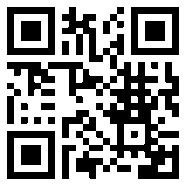 